АпрельАпрель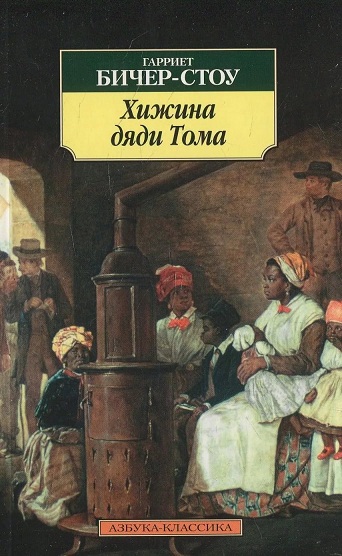 170 лет Бичер-Стоу Г. «Хижина дяди Тома» (1852)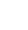 Самый известный роман из литературного наследия американской писательницы Гарриет Бичер-Стоу, основной темой которого стало рабство в США. Главной герой книги, негр Том, в силу стечения обстоятельств попадает от одного хозяина к другому. Вежливый и обходительный кентуккиец Шелби, у которого Том служит управителем; Сент-Клер, желающий дать Тому свободу; плантатор Легри, способный учинить негру самую жестокую пытку… Переходя от одного хозяина к другому, Том сохраняет веру в человеческую доброту и неуклонно следует христианским добродетелям. Перед читателем же развёртывается картина рабовладельческой Америки в тот момент, когда всё больше и больше свободных американцев признают рабовладение позором своей страны, и в то же время для значительной части населения рабовладение кажется само собой разумеющимся.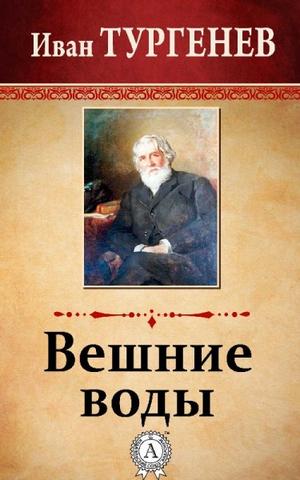 150 лет Тургенев И. С. «Вешние воды» (1872)«Ве́шние во́ды» — повесть Ивана Сергеевича Тургенева, рассказывающая историю любви русского помещика. Главный герой — Дмитрий Санин, живя за границей, вспоминает о своей прошлой любви к Джемме Розелли, дочери хозяина кондитерской, куда герой зашел выпить лимонада во время своей прогулки по Франкфурту. Был он тогда молод, 22 лет, проматывал состояние дальнего родственника, путешествуя по Европе.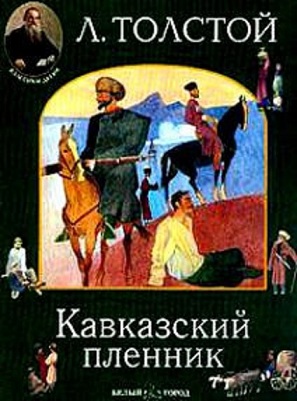 150 лет Толстой Л. Н. «Кавказский пленник» (1872)«Кавка́зский пле́нник»- рассказ Льва Толстого, повествующий о русском офицере в плену у горцев. Написан для «Азбуки«, впервые опубликован в 1872 году в журнале «Заря«. Одно из наиболее популярных произведений писателя, многократно переиздававшееся и входящее в школьную программу.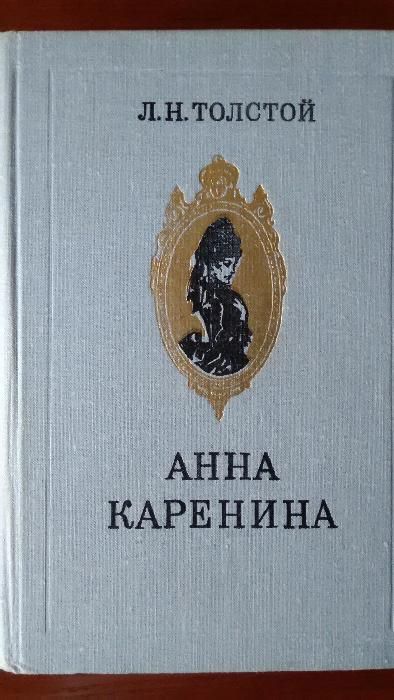 150 лет Толстой Л. Н. «Анна Каренина» (1877)Роман Толстого» Анна Каренина» соединяет в себе самые противоречивые чувства и нравы людей. Сам писатель несколько раз отмечал, что с помощью произведения хочет показать, насколько сегодняшний и будущий мир раздроблен на две части: добро и зло, которые борются друг против друга каждый день и тщетно пытаются уничтожить противника.